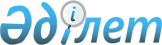 Об утверждении проекта (схемы) зонирования земель, повышении ставок земельного налога Каркаралинского района
					
			Утративший силу
			
			
		
					Решение Каркаралинского районного маслихата Карагандинской области от 19 сентября 2023 года № VIII-10/74. Зарегистрировано в Департаменте юстиции Карагандинской области 20 сентября 2023 года № 6487-09. Утратило силу решением Каркаралинского районного маслихата Карагандинской области от 22 ноября 2023 года № VII-12/93
      Сноска. Утратило cилу решением Каркаралинского районного маслихата Карагандинской области от 22.11.2023 № VII-12/93.
      Примечание ИЗПИ!
      Настоящее решение вводится в действие с 01.01.2024.
      В соответствии с пунктом 2 статьи 8 Земельного кодекса Республики Казахстан, пунктом 1 статьи 510 Кодекса Республики Казахстан "О налогах и других обязательных платежах в бюджет" (Налоговый кодекс), маслихат Каркаралинского района РЕШИЛ:
      1. Утвердить проект (схему) зонирования земель Каркаралинского района согласно приложению 1 к настоящему решению.
      2. Повысить ставки земельного налога от базовых ставок земельного налога на основании проекта (схемы) зонирования земель Каркаралинского района согласно приложению 2 к настоящему решению.
      3. Настоящее решение вводится в действие с 1 января 2024 года и подлежит официальному опубликованию.
					© 2012. РГП на ПХВ «Институт законодательства и правовой информации Республики Казахстан» Министерства юстиции Республики Казахстан
				
      Председатель Каркаралинского районного маслихата

С. Оспанов
